Предшколска установа “Ђурђевдан“ КрагујевацПУ „Ђурђевдан“                                                                         КрагујевацБрој:           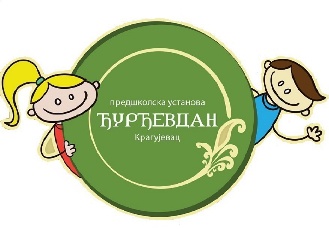 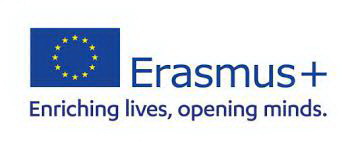 ОБЈАВЉУЈЕ  ИНТЕРНИ КОНКУРС ЗА ИЗБОР УЧЕСНИКА – ЦА  МОБИЛНОСТИу оквиру Ерасус+ пројекта„ А journey to discovery“ – „Шетња до открића“ RS01 - КА122 – SCH – 000134817Циљеви пројека у области европске мобилности и сарадње су:Јачање педагошких вештина, подизање нивоа компетенција односно капацитета за критичкомпромишљање и имплементирање иновативних елемената и добрих пракси у васпитно – образовни рад установе.Развијање свести о јачању еколошких вредности, развијање љубави и односа према породици као и да деца наше установе буду отворени и активни грађани Европе и света кроз еколошко деловање.Партнери у реализацији пројекта су нам Предшколска установа „ Ога Бан“ из Пазина као и установa за образовање одраслих „ Максима“ из Сплита.Пројекат ће се спроводити у три фазе;Припремна фаза – припремне активностиФаза мобилности - job shadowing и обукаФаза дисеминацијеОбавезе учесника мобилности су  да:Одговорно обављају све планиране активности и задаткеУчествују у припреми ( језичкој, културолошкој и педагошкој)Похађају курс за који су одабрани односно учествују у активностима праћења на радном местуРеализују предвиђене активности у  оквиру фазе имлементације и дисеминацијеПрипремају извештаје  о реализованим активностима и учествују у евалуацији пројектаОдговорно и наменски  троше средства одобрена у оквиру пројектаУчесници мобилности потписују Уговор са ПУ „Ђурђевдан“ Крагујевац којим се регулишу права, обавезе и одговорностиУслови за  учешће  - пријаву кандидата у пројектуДа су запослени у ПУ „Ђурђевдан“ КрагујевацДа су у могућности да обезбеде документа потребна за путовање , који важе најмање шест месеци од момента започињања путовањаДа се налазе у психо физичком стању да одговоре захтевима и задацима ПројектаДа поштују правила и процедуре  које ће за учеснике мобилности бити успостављене на терену, у циљу безбедности свих учесника и како би група функционисала на оптималан начинДа имају виши ниво одговорности према свим учесницима мобилности.Критеријуми за конкурисање у активности мобилности ( 4 кандидата + 4 замне)Мотивисаност да повећа своје професионалне вештине похађањем међународних курсеваДа поседује спремност и вештине  преношења знања и искуства колегама у установи и ван њеСпособност  комуникације на енглеском језику ,  да усмено и писмено објасни ставове и идеје као и да води конверзацију током боравка у страној земљиИма предходно искуство у представљању свог рада колегама и вођењу активности професионалног развојаФормираће се трочлана комисија која ће вршити бодовање  по следећим критеријумума:
1. Мотивационо писмо од 1 до 5  бодова2. Знање енглеског језика ( ниво по језичком пасошу EUROPASS) од 1 до 6 бодова3. Учешће упројектима и радионицама од 1 до 5 бодоваКандидати своју пријаву  и мотивационо писмо могу послати на маил : brasta_yu@yahoo.com, координаторки  за  селекцију  и одабир  учесника – ца за учествовање у пројкту мобилности. За сва евентуална  питања везана за пројекат  - контакт особe су Оливера Мијаиловић – vukmijailovic.om@gmail.com и Јелена Обрадовић – jobradovic77@gmail.com. Рок за пријаву је 04.10.2023.Рок за одлучивање Комисије je 06.10.2023.Сви одабрани кандидати ће бити контактирани.Кандидати могу поднети жалбу координатору за одабир  и селекцију учесника најкасније 8 дана од окончања конкурса.Након истека жалбеног рока , резултати ће бити објављени на званичном сајту и фејсбук страници Установе . "Funded by the European Union. Views and opinions expressed are however those of the author(s) only and do not necessarily reflect those of the European Union or the European Education and Culture Executive Agency (EACEA). Neither the European Union nor EACEA can be held responsible for them." Тим за реализацију Еразмус + пројеката